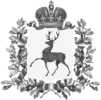 Министерство образования, науки и молодежной политикиНижегородской областиГосударственное казенное общеобразовательное учреждение «Нижегородская школа-интернат № 10»ПРИКАЗ07.09.2020                                                                  		 № 186-ОДОб организации работы по внедрению Целевой модели наставничестваВ соответствии с приказом министерства образования, науки и молодежной политики Нижегородской области от 20.05.2020 № 316-01-63-915/20 "О внедрении методологии (Целевой модели) наставничества обучающихся для организаций, осуществляющих образовательную деятельность по общеобразовательным, дополнительным общеобразовательным и программам среднего профессионального образования" (далее – Целевая модель наставничества), в целях исполнения плана мероприятий (дорожной карты), утвержденного вышеуказанным приказомПРИКАЗЫВАЮ:Назначить кураторами внедрения Целевой модели наставничества заместителей директора Воронину Ольгу Александровну, Уханову Ольгу Викторовну, Агапову Елену Константиновну. Возложить ответственность за организационное, методическое и аналитическое сопровождение и мониторинг внедрения Целевой модели наставничества на кураторов.Утвердить состав рабочей группы, осуществляющей организационную, методическую и аналитическую деятельность по внедрению Целевой модели наставничества (Приложение № 1).Утвердить Положение о реализации программы (системы) наставничества в ГКОУ Нижегородской школе-интернате № 10 (Приложение № 2).Утвердить Дорожную карту внедрения Целевой модели наставничества в ГКОУ Нижегородской школе-интернате № 10 (Приложение № 3).Кураторам внедрения Целевой модели наставничества: Обеспечить создание условий для внедрения и реализации Целевой модели наставничества в период с 2020 по 2024 годы.Обеспечить организационно-техническое сопровождение исполнение мероприятий в рамках реализации Дорожной карты внедрения Целевой модели наставничества.Осуществлять системное информационное сопровождение деятельности по реализации Целевой модели наставничества.Организовывать проведение мониторинга эффективности реализации Целевой модели наставничества до 20 декабря и 20 мая ежегодно.Вносить ежегодно в срок не позднее 30 декабря информацию о количестве участников программы (системы) наставничества в соответствующую форму федерального статистического наблюдения и направлять внесенные данные в Региональный наставнический центр.Предоставлять статистическую информацию, результаты по внедрению Целевой модели наставничества по запросам Регионального наставнического центра.Контроль за исполнением приказ оставляю за собой.Директор ОО									 Е.Г. МатюшинаС приказом ознакомлены:_______________О.В. Уханова_______________Е.К. Агапова_______________О.В. Воронина_______________Е.В. Андронова_______________А.В. ДроздоваПриложение № 1к приказу № ________от____________Об организации работы по внедрению Целевой модели наставничестваСостав рабочей группы, осуществляющей организационную, методическую и аналитическую деятельность по внедрению Целевой модели наставничества в образовательной организации№ п/пФИОДолжностьОбязанности*1Агапова Е.К.Заместитель директора-разработка и реализация Дорожной карты по внедрению Целевой модели наставничества- организационное и методическое сопровождение работы наставнических пар и групп- организация отбора и обучения наставников;- осуществление персонифицированного учета обучающихся, молодых специалистов и педагогов, участвующих в программе наставничества;- проведение внутреннего мониторинга реализации и эффективности программы (системы) наставничества в образовательной организации 2Уханова О.В.Заместитель директора-разработка и реализация Дорожной карты по внедрению Целевой модели наставничества- организационное и методическое сопровождение работы наставнических пар и групп- организация отбора и обучения наставников;- осуществление персонифицированного учета обучающихся, молодых специалистов и педагогов, участвующих в программе наставничества;- проведение внутреннего мониторинга реализации и эффективности программы (системы) наставничества в образовательной организации3Воронина О.А.Заместитель директора-разработка и реализация Дорожной карты по внедрению Целевой модели наставничества- организационное и методическое сопровождение работы наставнических пар и групп- организация отбора и обучения наставников;- осуществление персонифицированного учета обучающихся, молодых специалистов и педагогов, участвующих в программе наставничества;- проведение внутреннего мониторинга реализации и эффективности программы (системы) наставничества в образовательной организации4Андронова Е.В.учитель- организация аналитической и информационной работы через разработку медиаплана в рамках компетенций;- осуществление своевременной и систематической отчетности;- обеспечение формирования баз данных наставников и наставляемых, а также лучших практик наставничества по форме5Дроздова А.В.учительорганизация аналитической и информационной работы через разработку медиаплана в рамках компетенций